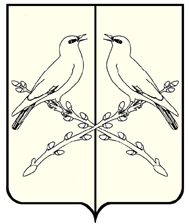 АДМИНИСТРАЦИЯ НИЖНЕКАМЕНСКОГО СЕЛЬСКОГО ПОСЕЛЕНИЯТАЛОВСКОГО МУНИЦИПАЛЬНОГО РАЙОНА ВОРОНЕЖСКОЙ ОБЛАСТИРАСПОРЯЖЕНИЕот 03 декабря 2021 года №91п. Нижняя КаменкаВ соответствии с Федеральным законом РФ от  № 68-ФЗ «О защите населения и территорий от чрезвычайных ситуаций природного и техногенного характера», Федеральным законом РФ от 06.10.2003 № 131-ФЗ «Об общих принципах организации местного самоуправления в Российской Федерации», в целях обеспечения безопасности граждан на водных объектах и пропаганды знаний в области охраны жизни людей на водных объектах, расположенных на территории Нижнекаменского сельского поселения:1. Утвердить План мероприятий по обеспечению безопасности людей на водных объектах Нижнекаменского сельского поселения в 2021- 2022 году.2. Контроль за исполнением настоящего распоряжения  оставляю за собой.Глава Нижнекаменского сельского поселения                                                                                 Н.Н. Турищева                                                                                  УТВЕРЖДАЮГлава Нижнекаменского сельского поселения______________	    Н.Н. Турищева«03»  декабря  2021г.ПЛАНмероприятий по обеспечению безопасности людей на водных объектах Нижнекаменского сельского поселения Таловского муниципального района в осенне-зимний период  на 2021-2022 годовГлава Нижнекаменского сельского поселения                                                                 Н.Н. ТурищеваОб организации мероприятий по обеспечению безопасности людей на водных объектах, расположенных на территории Нижнекаменского сельского поселения в  осенне-зимний период 2021-2022 годов№
п/пНаименование мероприятийСрок
исполненияОтветственные исполнителиОтметка о вып.1.Разработка органами местного самоуправления поселений планов мероприятий по обеспечению безопасности людей и укреплению правопорядка в 2021-2022 г на водных объектах, расположенных на территориях поселений. до  20.11.2021 г.Глава Нижнекаменского с/п Турищева Н.Н. 2.Информирование и оповещение населения о состоянии ледового покрова, угрозе подвижки льда в периоды оттепелей, паводка и ледохода в 2021г-2022 гг.январь-март, ноябрь-декабрьГлава Нижнекаменского с/п Турищева Н.Н. Депутаты  Совета народных депутатовНижнекаменского с/п3.Информирование соответствующих подразделений Государственной инспекции по маломерным судам МЧС России по воронежской области о количестве и расположении мест традиционного выхода людей на лед водных объектовянварь – февраль,ноябрь-декабрьГлава Нижнекаменского с/п Турищева Н.Н. Депутаты  Совета народных депутатовНижнекаменского с/п4Выставление знаков и аншлагов по берегам водных объектов с информацией:- об опасности выхода людей и запрете выезда автотранспорта на лед;- об опасности купания в необорудованных для этого местах.январь-февральноябрь-декабрьиюнь-август.Глава Нижнекаменского с/п Турищева Н.Н. Старший инспектор Деврешев М.Р.5Рассмотрение вопросов на заседания Комиссии Таловского муниципального района по предупреждению и ликвидации чрезвычайных ситуаций и пожарной безопасности:- об итогах работы по обеспечению безопасности людей на водных объектах в зимний период;- по разработке мероприятий по обеспечению безопасности людей на водных объектах в зимний период   До 01.12.2021 гГлава Нижнекаменского с/пТурищева Н.Н.6Выявление мест неорганизованного отдыха людей у воды и выхода на лед на водных объектахлетний период 2020г., зимний период 2021-2022 годовГлава Нижнекаменского с/п Турищева Н.Н. Уполномоченный  работник по вопросам ГО и ЧС Фуфаева М.А7Обучение населения в области безопасности на водных объектах Декабрь2021 – март 2022 г.Глава Нижнекаменского с/п Турищева Н.Н. Уполномоченный  работник по вопросам ГО и ЧС Т Фуфаева М.А..8Информирование населения в средствах массой информации:- о состоянии ледового покрова на водоемах;-о состоянии охраны жизни людей на водных объектах;-о местах традиционного выхода людей на лед, на которых организованы временные спасательные посты;-о мерах безопасности и правилах поведения на льду Ежесуточно;ежемесячноЕженедельно;еженедельноГлава Нижнекаменского с/п Турищева Н.Н. 9Обеспечение и поддержание в готовности к применению сил и средств, предназначенных для спасения людей на водных объектахпостоянноГлава Нижнекаменского с/п Турищева Н.Н. 10Организация и проведение совместных рейдов и патрулирований на водных объектах муниципального района органами местного самоуправления поселений, представителями правоохранительных органов, средств массовой информации, общественных, и других организаций с привлечением государственных инспекторов ГИМС МЧС России по Воронежской области и спасателей Воронежской областной поисково-спасательной службы в течении годаГлава Нижнекаменского с/п Турищева Н.Н. 11Организация информирования населения об ограничении водопользования на водных объектах области в осенне-зимний и весенне-летний периодыв течение годаГлава Нижнекаменского с/п Турищева Н.Н. Уполномоченный  работник по вопросам ГО и ЧС Фуфаева М.А.12Обучение населения и пропаганда знаний в области охраны жизни людей на водных объектахв течение годаГлава Нижнекаменского с/п Турищева Н.Н. Уполномоченный  работник по вопросам ГО и ЧС Фуфаева М.А.13Проведение разъяснительной, информационно-пропагандистской работы среди населения в целях предупреждения и снижения травматизма и гибели людей на водных объектах, особенно детей.Декабрь 2021г-март 2022 гГлава Нижнекаменского с/п Турищева Н.Н. Уполномоченный  работник по вопросам ГО и ЧС Фуфаева М.А.14Проведение подготовительных мероприятий по обеспечению безопасности граждан при ритуальном купании в религиозный праздник Крещения ГосподняС 20.12.2021г по 18.01.2022 гГлава Нижнекаменского с/п Турищева Н.Н. 15Организация мероприятий по обеспечению безопасности граждан во время ритуального купания в религиозный праздник Крещения Господня18-19.01.2022 гГлава Нижнекаменского с/п Турищева Н.Н. 